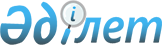 "Қоршаған ортаның жай-күйіне мониторинг, метеорологиялық және гидрологиялық мониторингті жүргізумен технологиялық тұрғыдан байланысты қызмет түрлерінің тізбесін бекіту туралы" Қазақстан Республикасы Экология, геология және табиғи ресурстар министрінің 2020 жылғы 25 мамырдағы № 120 бұйрығының күші жойылды деп тану туралыҚазақстан Республикасы Экология, геология және табиғи ресурстар министрінің 2022 жылғы 7 қыркүйектегі № 609 бұйрығы. Қазақстан Республикасының Әділет министрлігінде 2022 жылғы 14 қыркүйекте № 29562 болып тіркелді
      "Құқықтық актілер туралы" ҚР Заңының 27-бабының 2-тармағына сәйкес, БҰЙЫРАМЫН:
      1. "Қоршаған ортаның жай-күйіне мониторинг, метеорологиялық және гидрологиялық мониторингті жүргізумен технологиялық тұрғыдан байланысты қызмет түрлерінің тізбесін бекіту туралы" Қазақстан Республикасы Экология, геология және табиғи ресурстар министрінің 2020 жылғы 25 мамырдағы № 120 бұйрығының (Нормативтік құқықтық актілерді мемлекеттік тіркеу тізілімінде №20743 болып тіркелген) күші жойылды деп танылсын.
      2. Қазақстан Республикасы Экология, геология және табиғи ресурстар министрлігінің Экологиялық саясат және тұрақты даму департаменті Қазақстан Республикасының заңнамасында белгіленген тәртіппен:
      1) осы бұйрықтың Қазақстан Республикасы Әділет министрлігінде мемлекеттік тіркелуін;
      2) осы бұйрықтың Қазақстан Республикасы Экология, геология және табиғи ресурстар министрлігінің интернет-ресурсында орналастырылуын;
      3) осы бұйрық Қазақстан Республикасы Әділет министрлігінде мемлекеттік тіркелгеннен кейін он жұмыс күні ішінде осы тармақтың 1), 2) тармақшаларында көзделген іс-шаралардың орындалуы туралы мәліметтерді Қазақстан Республикасы Экология, геология және табиғи ресурстар министрлігінің Заң қызметі департаментіне ұсынуды қамтамасыз етсін.
      3. Осы бұйрықтың орындалуын бақылау жетекшілік ететін Қазақстан Республикасының Экология, геология және табиғи ресурстар вице-министріне жүктелсін.
      4. Осы бұйрық алғашқы ресми жарияланған күнінен кейін күнтізбелік он күн өткен соң қолданысқа енгізіледі.
      "КЕЛІСІЛДІ"
      Қазақстан Республикасы
      Бәсекелестікті қорғау және
      дамыту агенттігі
					© 2012. Қазақстан Республикасы Әділет министрлігінің «Қазақстан Республикасының Заңнама және құқықтық ақпарат институты» ШЖҚ РМК
				
      Қазақстан Республикасы Экология,геология және табиғи ресурстар министрі

С. Брекешев
